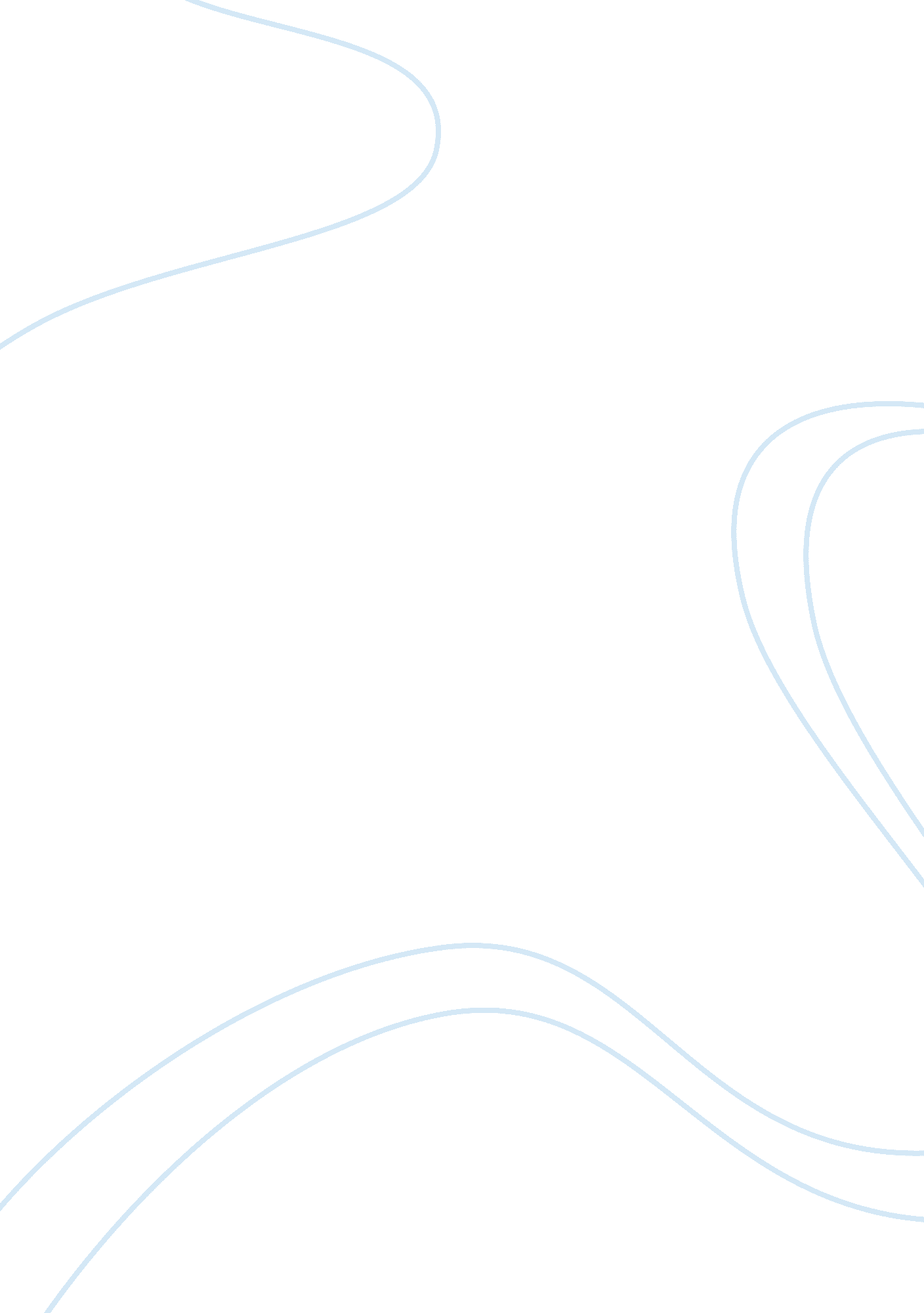 What is diabetes type 1 health and social care essayHealth & Medicine, Diabetes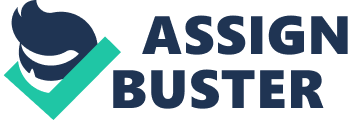 Type 1Diabetes, which can be used to be called juvenile oncoming or Insulin-Dependent Diabetess Mellitus ( IDDM ) and normally appears duringchildhood, teenage old ages, or early maturity. It is an autoimmune disease, intending that the immune system has mistaken its ain pancreas for foreign tissue and destroys the pancreatic cells that produce insulin, which is a endocrine. As a consequence, people with Type 1 Diabetes produce about no insulin ( 1 ) . Furthermore, IDDM is largely inherited by the parent cell as the research said if you have a household member with Type 1 Diabetes, your hazard is approximately five to six per centum, compared to the hazard in general population which is 0. 4 % ( 2 ) . Diabetes was the 7th prima cause of decease listed on U. S. decease certifications in 2006. This ranking is based on the 72, 507 decease certifications in 2006 in which diabetes was listed as the underlying cause of decease ( 3 ) . Therefore, are at that place any possible solutions to get the better of this job? Neuropathic ulcer may show on the pess of diabetic people. A POSSIBLE Solution Insulin pump therapy Alpha cell secrete glucagon Raises glucose degree Islet cell of the pancreas Beta cell secrete glucagon Lowers glucose degree In the Islet cell of pancreas, Beta cell makes insulin. When immune system destroys beta cell, insulin can non be produced. As a consequence the cells in our organic structures will non be able to treat the glucose and hence have no energy for motion ( 6 ) . Furthermore, the glucose is unable to be transferred from blood stream to the cells and the glucose degrees in the blood will be higher than normal. Hence, insulin pump therapy is needed to get the better of this job. Insulin pump is a little mechanical device, a small larger than a beeper that is worn outside the organic structure, frequently on a belt or in a pocket. It delivers insulin into the organic structure via an extract set which is injected beneath the tegument at the extract site ( 7 ) . Nipro Diabetes Systems Amigo OmniPod Insulin Management System Nipro Diabetes Systems Amigo OmniPod Insulin Management System Examples of insulin pump. Beginning: hypertext transfer protocol: //www. childrenwithdiabetes. com/pumps/index. htm Graph 1 shows the age distribution at the clip of diagnosing for members of the Insulin Pumpers. From graph 1, we can see that most of the users of pumpers are kids and adolescents. About 1119 insulin pumpers have been recorded until 25th of December 2009, which shows a great figure of populations that had been infected with this disease. Over the old ages, a figure of different types and trade names of insulin have been developed to run into different demands. Type Brand Name Onset Extremum Duration Remarks Fast playing Humalog Novolog 5 - 15 proceedingss 45 - 90 proceedingss 3 - 4 hours Human The fastest-acting insulin available Intermediate moving Humulin L Humulin N Novolin L Novolin N 1 - 3 hours 6 - 12 hours 20 - 24 hours Human Long moving Humulin U 4-6 hours 18-28 hours 28 hours Human Normally used in combination with a faster-acting insulin to supply proper control at mealtimes Ultra-long moving Lantus 1. 1 hours No extremum Changeless concentration over 24 hours Human Injected one time day-to-day at bedtime Mixtures Humulin 50/50 Humulin 70/30 Novolin 70/30 Humalog Mix 75/25 Varies Varies Varies Varies Varies Varies The Numberss refer to per centum of NPH ( 1st figure ) and regular ( 2nd figure ) Available in phials, pen-fill cartridges, and prefilled panpipes 75 % NPL ( a new NPH preparation ) and 25 % lispro ; available in disposable pen. Beginning: hypertext transfer protocol: //www. lifeclinic. com/focus/diabetes/supply_insulin. asp The end of insulin pump therapy is to copy the insulin secernment form which can be seen in people without diabetes. Normally there are two form of insulin release: Basal insulin or background insulin which is continuously released from the beta cells and regulates the glucose production from liver. Bolus insulin, which is insulin released in response to nutrient and controls the glucose alterations after repasts ( 2 ) . There are four types of bolus form which can assist the pumpers to find what is best for any given nutrient and by accommodating the bolus form to their demands, it will better control of blood sugar. Standard bolus. JPGExtended bolus. JPG Combo bolus. JPGSuper bolus. JPGSource: hypertext transfer protocol: //en. wikipedia. org/wiki/Insulin_pump All the graphs show the bolus form in order to find what the best nutrient is should be taken in order to better control of blood sugar. The standard bolus people should take low protein and low fat repasts while extended bolus diabetic covering high fat high protein repasts such as steak, which will be raising blood sugar for many hours past the oncoming of the bolus. Furthermore, those who have combination bolus is appropriate for high fat repasts such as pizza and cocoa bar but the ace bolus people must take certain nutrients ( like sugary breakfast cereals ) which cause a big post-prandial extremum of blood sugar. It attacks the blood sugar extremum with the fastest bringing of insulin that can be practically achieved by pumping. SOCIAL AND ECONOMIC IMPLICATION First and first, after being diagnosed as diabetic, some of them can non accept the fact and take some clip to mourn their loss. Some of them might fell depressed for illustration Katherine G who was diagnosed with diabetes and maintain inquiring what had I done incorrect? And wanted to thwack every overweight individual she saw ( 1 ) . They besides worried about the following coevals as Type 1 Diabetes is inherited and acquirestressbelieving about the complication of diabetes which cause them to utilize wheelchair because has no pess and besides being wheeled in order to utilize the dialysis machine. They may lose their ego regard to confront the universe. Some might be under force per unit area as they have to be strict on their nutrient consumption as they have to follow the diet for diabetic and they need to take a batch of medical specialty and besides injection. In order to acquire the intervention for diabetes, moremoneyhas to be disbursement as the pumpers are high in cost. Diabetes impacting the earning or active member of the household affects non merely that single but might frequently hold important consequence on the household. The economic load of diabetes is increasing as the epidemic grows. As per WHO estimates, diabetes drains a important per centum of the wellness budget by cost towards direct diabetes attention and diabetes related disablements. Diabetess associated complications account for 60 % of diabetes related direct wellness attention costs and about 80-90 % of indirect costs. In India, for illustration, the poorest people with diabetes spend an norm of 25 % of their income on private attention. The most that they can pay for are interventions that keep them alive by blunting the highest, rapidly fatal degrees of blood sugar. In 2007, the universe is estimated to pass at least USD 232 billion to handle and forestall diabetes and its complications. By 2025, this lower-bound estimation will transcend USD 302. 5 billion ( 11 ) . BENEFIT AND RISK Advantages BEST hbA1c 's before the pumpBEST hbA1c 's utilizing the pump The graph shows the hbA1C degree before and after utilizing insulin pump. The degree of hbA1C lessenings with an norm of 6. 3 after utilizing the insulin pump. So, it can take down the hazard of developing long-run complications for case shot, bosom disease, sightlessness, kidneyfailureand besides amputation. Pumpers have been shown to see lesser episodes of terrible hypoglycemia than those who take injections, including during the dark. Clinical surveies shown that utilizing fast moving insulin, the glucose control can be improved with less hazard of hypoglycemia. Furthermore, the pumper can maintain up-to-date with their day-to-day agenda. They are flexible to travel and free to make what they want for illustration they can maintain on the pump during exerting in the eventide. Insulin pumpers require an extract set alteration merely approximately three times a hebdomad, or 156 interpolations a twelvemonth but the injection can accomplish mean more than 1, 400 injection per twelvemonth. Disadvantages An episode of diabetic diabetic acidosis aa‚¬ '' province of unequal insulin degrees ensuing in high blood force per unit area and accretion of organic acids and ketones in the blood may take topographic point if the pumpers do non have sufficient sum of fast acting insulin for many hours. There is high hazard of infection if the catheter site of cannula has non been changed every three yearss and besides skin reactions such as roseolas may look at the site of cannula. This therapy is really expensive as pumps are high monetary values. By utilizing insulin therapy, the society might cognize that you have diabetes since this is one of the popular ways to bring around it ( 12 ) . Some of diabetic might develop film overing vision shortly after get downing insulin due to a alteration of lens refraction and it will rectify itself within two to three hebdomads ( 13 ) . ALTERNATIVE SOLUTIONS Diet for diabetics If diabetes people eat excessively much, diabetic control will deteriorate but if they eat excessively small, leads to hypoglycaemia. Carbohydrate must be taken in little sums for aged and sedentary but in big sum for active people like adolescents. This must be taken at chief repasts illustration breakfast, tiffin and dinner ( 13 ) . When taking on empty tummy, intoxicant can take down down the glucose degree. Diabetics should restrict saccharide in liquid signifier as they are quickly absorbed. Furthermore, they should extinguish all refined sugars and starches and must intake a batch of fibre-rich veggies and fruits in their diet. This is because fibers slow down glucose soaking up and prevent high glucose degrees after repasts. They must take protein and restricted ruddy meats and besides trans-fats. Saturated fats must be reduced and take a batch of bosom healthy mono-saturated fats and omega 3. Exerting Peoples, who exercise on a regular basis, when compared to those who do non exert, diminish their opportunity of developing diabetes by 30 to 50 % . Exercise aid by bettering the bodyaa‚¬a„? s to utilize insulin and causes cholesterin degree and blood force per unit area to drop ( 14 ) . Aerobic exercising Burnss Calories to assist in pull offing the weight, beef up the bosom and lungs and gives endurance. In other word, it improves the bodyaa‚¬a„? s ability to utilize insulin and prevent diabetes. We must make warm up and chill down earlier and after exerting. Take at least 20 proceedingss and three times a hebdomad to exercising. Furthermore exercising can increase the consumption of glucose by musculuss therefore increase in carbohydrate consumption. We must take adequate saccharide before exerting but overdose of saccharide will consequences in hyperglycemia. As diabetes, insulin must be sufficient before and after exercising because strenuous exercising and deficient insulin will decline diabetic control ( 15 ) . Supplement vitamin and herbs Vitamin E helps fade out fresh coagulum in venas and cut down the O demand of tissue and cell. Furthermore, it besides helps to from new tegument ( in mending the ulcer and Burnss ) and increases the blood supply to weave, therefore reduces diabetes sphacelus and amputations. Vitamin E reduces the demand for insulin in 30 % of diabetes ( 16 ) . Biotin is B vitamin that maps in industry and usage of saccharide, fat and amino acids. It enhances insulin sensitiveness and increase the activity of enzyme glucokinase, enzyme responsible for the first measure in the usage of glucose in liver as this enzyme is low in diabetic. It besides helps in the intervention of diabetic neuropathy ( 17 ) . Evaluation 